DM ÅldersklasserLördag/Söndag den dag, månad och år på xx
Välkomna!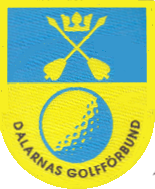 


Inbjudan tillLogga för aktuell klubbPlats:Aktuell klubb
Första start:Klockslag
Deltagare:Öppen för spelare med hemmaklubb tillhörande Dalarnas Golfförbund.Klasser:D30 röd tee, eller motsvarande spelas över 18 hål.D40 röd tee, eller motsvarande spelas över 18 hål.
D50 röd tee, eller motsvarande spelas över 18 hål.D60 röd tee, eller motsvarande spelas över 18 hål.D70, röd/orange tee, eller motsvarande spelas över 18 hål.H30 vit/gul tee, eller motsvarande spelas över 18 hål.H40 gul tee, eller motsvarande spelas över 18 hålH50 gul tee, eller motsvarande spelas över 18 hål. 
H60, gul tee, eller motsvarande spelas över 18 hål.H70, röd tee, eller motsvarande spelas över 18 hål.H80, röd tee, eller motsvarande spelas över 18 hål.För att en klass skall kunna genomföras som distriktmästerskap krävs minst 4 deltagare.
	Spelform:Slagtävling, scratch.
Regler:Tävlingen spelas enl. SGF:s spel och tävlingshandbok samt ”Allmänna Tävlingsbestämmelser” och ”Lokala Regler” som du hittar på vår hemsida och på anslagstavlan, samt gällande "Decisions on the rules of golf".
Tävlingsavgift:100 krTävlingsgreenfee:IngenAnmälan:Fem dagar före tävlingsdatum kl.12.00.
Anmälan sker i Min Golf på golf.se.
Startlistan publiceras tre dagar före tävlingsdatum 12.00.Registrering:Hos starter senast 20 min före start. Prisutdelning:Direkt efter avslutad tävling i respektive klass.
Tävlingsledare:Domare: